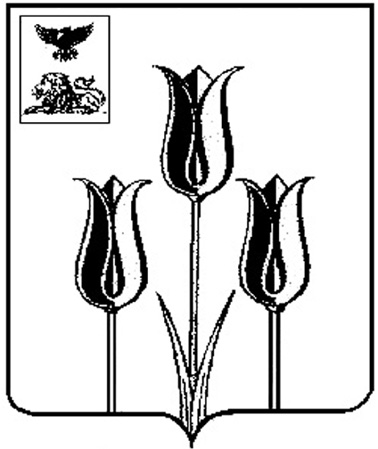 РОССИЙСКАЯ ФЕДЕРАЦИЯР А С П О Р Я Ж Е Н И ЕАДМИНИСТРАЦИИМУНИЦИПАЛЬНОГО РАЙОНА «ВОЛОКОНОВСКИЙ РАЙОН»БЕЛГОРОДСКОЙ ОБЛАСТИ16 ноября 2016 г.                                                                                                                             № 1002О внесении изменений в распоряжение главы администрации Волоконовского района от 06 июня 2012 года № 584 В связи с произошедшими организационно-штатными мероприятиями: внести следующие изменения в распоряжение главы администрации Волоконовского района от 06 июня 2012 года № 584 «О создании экспертной комиссии по рассмотрению проектов»:- должность Губиной Татьяны Викторовны читать «начальник управления физической культуры, спорта и молодежной политики администрации района»; - должность Решетняк Оксаны Валерьевны читать «начальник отдела муниципальных закупок и развития предпринимательства администрации района»;- должность Чуприной Валентины Николаевны читать «начальник отдела управления проектами администрации района».Глава администрации района                                                     С. Бикетов